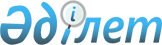 О дифференцировании тарифа на регулярные автомобильные перевозки пассажиров и багажа в городском сообщении города ЖезказганПостановление акимата города Жезказган области Ұлытау от 19 марта 2024 года № 13/08. Зарегистрировано в Департаменте юстиции области Ұлытау 29 марта 2024 года № 116-20
      В соответствии с пунктом 2-1 статьи 19 Закона Республики Казахстан "Об автомобильном транспорте", акимат города Жезказган ПОСТАНОВЛЯЕТ:
      1. Дифференцировать тариф на регулярные автомобильные перевозки пассажиров и багажа в городском сообщении города Жезказган:
      1) при безналичной оплате за проезд посредством электронной системы, включая сети Интернет и устройства сотовой связи в размере:
      - маршрут №1 "Медицинский центр "Самсунг" - Профилакторий - площадь Сатпаева" - 80 (восемьдесят) тенге;
      - маршрут №3 "Автовокзал – 9 квартал – улица Сарыарка" - 80 (восемьдесят) тенге;
      - маршрут №5 "Автовокзал – площадь Металлургов – улица Сарыарка" - 80 (восемьдесят) тенге;
      - маршрут №6 "Автовокзал – 6 микрорайон – улица Сарыарка" - 80 (восемьдесят) тенге;
      - маршрут №8 "6 микрорайон – улица Сарыарка - микрорайон Кенесары-хан" - 80 (восемьдесят) тенге;
      - маршрут №11 "Автовокзал – улица Сарыарка - 92-93 кварталы" - 80 (восемьдесят) тенге;
      - маршрут №14 "Жезказган - Аэропорт" - 80 (восемьдесят) тенге;
      - маршрут №96 "Жезказган – поселок Аварийный" - 80 (восемьдесят) тенге;
      - маршрут №97 "Жезказган- село Талап" - 100 (сто) тенге;
      - маршрут №98 "Жезказган- село Кенгир" - 80 (восемьдесят) тенге;
      - маршрут №99 "Жезказган - микрорайон Кабанбай батыр" - 80 (восемьдесят) тенге;
      - маршрут №108 "Жезказган – дачи Медьзавода" - 100 (сто) тенге;
      - маршрут №109 "Жезказган – дачи Спутник" - 100 (сто) тенге.
      2) при наличной оплате за проезд в размере - 150 (сто пятьдесят) тенге.
      2. В случае неисправности системы электронной оплаты за проезд, пассажиры, осуществляющие оплату посредством электронной системы, включая сети Интернет и устройства сотовой связи, имеют право на бесплатный проезд.
      3. Контроль за исполнением настоящего постановления возложить на курирующего заместителя акима города.
      4. Настоящее постановление вводится в действие по истечении десяти календарных дней после дня его первого официального опубликования.
      "СОГЛАСОВАНО"
      Жезказганский 
      городской маслихат
					© 2012. РГП на ПХВ «Институт законодательства и правовой информации Республики Казахстан» Министерства юстиции Республики Казахстан
				
      Аким города Жезказгана

К. Шайжанов
